Приложение 3Информационная карта ММЦР (проект)1. Название проекта: «Модель открытого пространства ДОУ, обеспечивающего развитие творческих способностей дошкольников».2. Автор проекта/авторский коллектив авторский коллектив МАДОУ д/с № 68 «Светлячок», г.Таганрога:3. Образовательная организация муниципальное автономное дошкольное учреждение «Детский сад № 68 «Светлячок», г.Таганрог4. Контактный телефон, e-mail 8(8634) 36-03-05, sad68@tagobr.ru5. Краткий обзор содержания проекта:актуальность:Актуальность темы отвечает стратегии государственной образовательной политики модернизации российского образования (ФЦПРО на 2011-2015годы, национальная образовательная инициатива «Наша новая школа», концепции общенациональной системы выявления и развития молодых талантов) в области организации образовательной среды, направленной на творческое развитие субъектов образования.   Одной из системообразующих новаций  государственной политики в  области дошкольного образования является   стандарт дошкольного образования. В стандарте дошкольного образования предусматривается  переход к проектированию современного образовательного пространства ориентированного на сохранение и поддержку индивидуальности ребенка, развития его   способностей и творческого потенциала.  цель: создание единого образовательного пространства творческого развития дошкольников в условиях дошкольной образовательной организации.задачи:формирование концептуальных основ модели;  построение инновационного содержательного пространства основного и дополнительного образования воспитанников на основе интеграции образовательных областей,  творческих проектов, а также взаимодействия педагогов-детей-родителей-социума;оптимизация управленческих, кадровых,    материально -  технических, информационных ресурсов; организация открытой, доступной, образовательной среды повышения качества и эффективности дошкольного образования в условиях реализации стандартов дошкольного образования.нормативно-правовая основа:Федеральный закон Российской Федерации «Об образовании в Российской Федерации» от 29 декабря 2012 года № 273-ФЗ (в ред. от 31 декабря 2014 года);Приказ Министерства образования и науки Российской Федерации от 17 октября 2013 г. № 1155 «Об утверждении федерального государственного образовательного стандарта дошкольного образования»;Профессиональный стандарт «Педагог (педагогическая деятельность в сфере дошкольного, начального общего, основного общего, среднего общего образования) (воспитатель, учитель)» (утвержден Приказом Министерства труда Российской Федерации от 18 ноября 2013 года №544н);Концепция долгосрочного социально-экономического развития РФ на период до 2020 года Распоряжение Правительства РФ   от  17.11.2008 №  № 1662-р ;Государственная программа Российской Федерации «Развитие образования» на 2013-2020 годы (утв. Распоряжением Правительства Российской Федерации от 22 ноября 2012 года № 2148-р);Концепция развития дополнительного образования детей //Утверждена распоряжением Правительства РФ от 4 сентября 2014 №1726-р от  04.09.2014; Национальная образовательная инициатива «Наша новая школа» Утверждена Президентом  Российской  Федерации Д.Медведевым от  04.02.2010 №  Пр-271;Национальная доктрина образования в РФ до 2025 года;О Национальной стратегии действий в интересах детей на 2012 - 2017 годы Указ Президента РФ от  01.06.2012 №  761;О мерах по реализации государственной политики в области образования и науки Указ Президента РФ от  07.05.2012 №  599;Поручение Правительства Российской Федерации от 28 мая 2014 г. № ОГ–П8–3898 «О Комплексной программе повышения профессионального уровня педагогических работников общеобразовательных учреждений» .направления и способы реализации:       1.Формирование механизмов  повышения кадрового потенциала в условиях инновационной деятельности ДОУ:модернизация структуры ДОУ, создание современной инфраструктуры;организация персонифицированного повышения квалификации педагогов;научно-методическое обеспечение по повышению  уровня личностно-  профессиональной компетентности педагогов, их творческого потенциала;формирование мотивации педагогов на развитие профессиональной компетентности;создание образовательной среды, обеспечивающей широкий спектр путей повышения квалификации;стимулирование развития индивидуального стиля творческой деятельности педагога;повышение профессионального уровня кадрового состава дошкольных образовательных учреждений;мониторинг качества профессионально-личностных способностей педагога, при дифференцированном учете исходного профессионального уровня деятельности педагога.     2. Формирование  развивающей предметно –пространственной образовательной среды для сохранения и поддержки индивидуальности ребенка, развития его индивидуальных способностей  и творческого потенциала: построение образовательного процесса на основе взаимодействия взрослых с детьми, ориентированного на интересы и возможности каждого ребенка,   учитывающего социальную ситуацию его развития;модернизация структуры ДОУ, создание современной инфраструктуры;оптимизация условий для модернизации образовательного процесса по развитию   творческих способностей дошкольников и работы с одаренными детьми; осуществление дифференциации и индивидуализации образовательного процесса за счет включения  в основную образовательную программу модулей проектной, исследовательской деятельности, социальных практик с учетом интересов и возможностей воспитанников;оптимизация условий для модернизации образовательного процесса по развитию   творческих способностей дошкольников и работы с одаренными детьми; расширение возможностей дополнительного образования детей для реализации деятельностного компонента образовательного стандарта, обеспечение практики свободного выбора детьми видов деятельности, их творческой  самореализации в образовательном процессе;формирование опыта организации   проектной деятельности воспитанников, вовлечение в проектную деятельность взрослых (родителей, педагогов  дополнительного образования)     и детей разного возраста  с целью расширения команды единомышленников, выхода за рамки сложившейся группы;формирование продуктивной системы партнерства и творческого сотрудничества педагогического коллектива ДОУ-родительской общественности-социума, направленных на организацию креативной среды развития способностей дошкольников.      3. Формирование системы психолого-педагогического сопровождения, обеспечивающей  успешность индивидуализации образования и личностный рост каждого ребенка: поддержка активного отношения ребенка к окружающему миру, направление его энергии в конструктивное русло;многоуровневая интеграция разных видов детской деятельности;отведение ребенку центрального места в образовательной системе развивающего типа,     позволяющих ему  свободно действовать;создание мотивации  к развитию и обучению;выстраивание и реализация индивидуальных  образовательных маршрутов и траекторий  развития творческих способностей детей, в том числе с участием сетевых и социальных партнеров;развитие модели интеграции содержания дополнительного и основного образования;разработка и реализация различных интегрированных программ, совместно  реализуемых  детским садом и учреждениями дополнительного образования, предполагающих реализацию индивидуальных образовательных маршрутов;создание и реализация образовательных проектов, в том числе и интегрированных (информационных, творческих, исследовательских и др.).формирование навыков  позитивной коммуникации между всеми участниками образовательного процесса как основы психологически  комфортной образовательной среды детского сада. планируемый результат, сроки реализации:формирование концептуальных основ модели;  построение инновационного содержательного пространства основного и дополнительного образования воспитанников на основе интеграции образовательных областей,  творческих проектов, а также взаимодействия педагогов-детей-родителей-социума;оптимизация управленческих, кадровых,    материально -  технических, информационных ресурсов; организация открытой, доступной, образовательной среды повышения качества и эффективности дошкольного образования в условиях реализации стандартов дошкольного образования.6. Целевая аудитория проекта:внутренняя общественность – дети, посещающие ДОУ; педагоги, узкие специалисты, сотрудники, руководитель ДОУ;внутренне – внешняя общественность – родители (законные представители) воспитанников, посещающих ДОУ;  учредители,  спонсоры;внешняя общественность - семьи, имеющие детей дошкольного возраста, не пользующие услугами ДОУ; конкуренты (например, другие ДОУ), социальные институты (школа, музей, театры  и др.), органы муниципальной власти, фонды, общества, центры.СИСТЕМА ОРГАНИЗАЦИИ ВЗАИМОДЕЙСТВИЯ: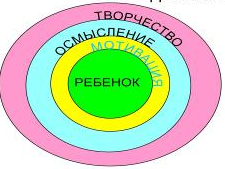 7. Ресурсы проекта:- кадровыеУровень профессиональной компетентности педагогов участвующих в проектеМногие педагоги авторского коллектива проекта отмечены отраслевыми наградами:1 педагог- нагрудным значком "Почетный работник общего образования Российской Федерации"4 педагога -Почетной грамотой Министерства образования и науки Российской Федерации3 педагога -благодарственным письмом Министерства образования ростовской области1 педагог является победителем премии губернатора Ростовской области «Лучший педагогический работник дошкольного образования Ростовской области» .2 педагога- Почетной Грамота городской Думы.3 педагога- Благодарностю Мэра г.Таганрога.       Тиражирование эффективного педагогического опыта осуществляется через  сайт ДОУ (http://madou68.ru), видио репортажи о деятельности  МАДОУ  в городских СМИ и сайте taganrogtv.ru, публикации материалов опыта в изданиях различного уровня   Активность педагогических работников МАДОУ проявляется  в участии в конкурсах профессионального мастерства муниципального, регионального и всероссийского уровня.- финансовые- материально-техническиемультимедийная установка: экран, проектор, компьютер для применения информационно – коммуникационных технологий;ноутбуки;CD – DVD - диски, аудиокассеты с записями материала;телевизор;музыкальный центр;интерактивная доска;фото и видио камера; принтеры и сканеры;электронные учебные пособия (двухэкранный планшет и учебный контент); интернет ;комплекты музыкальных инструментов «Эстетическое развитие»;комплекты физкультурного оборудования для дошкольников;игровое развивающее оборудование;набор психолога «Пертра»;развивающие игры Воскобовича;набор рисуем на песке.Социальные эффекты успешной реализации проекта: в развитии позитивного общественного мнения о ДОУ; открывает  пространство инновационной практики по организации образовательной среды  развития творческих способностей дошкольников на основе использования продуктивного потенциала детского сада и  социума в условиях   внедрения стандартов дошкольного образования;  обеспечивает достижения ребенка на этапе завершения уровня дошкольного образования,  повышает  его  мотивацию  к познанию и креативности,  инициативности  и самостоятельности в разных видах деятельности;стимулирует потребность педагогов ДОУ в повышении квалификации, участие педагогов в интернет-форумах, конкурсах, вебинарах, конференциях и т.д.взаимодействие ДОУ с организациями социума в условиях сетевого сотрудничества обнаруживает  тенденцию к росту по мере   раскрытия пространства детского сада, стимулирует интерес и готовность   социума к активному участию в создании нового уклада дошкольного   учреждения. Перспективы развития стратегии проекта, возможности его модификации в условиях иных образовательных реалийрасширение ресурсного, научно-методического, информационного сопровождения проекта;формирование продуктивной системы партнерства и творческого сотрудничества педагогического коллектива -  воспитанников – родителей социума, направленных на организацию образовательной     среды,  направленной на развитие творческих способностей воспитанников;   повышение качества образования детей  в муниципальной системе региона за счет внедрения инновационной модели в условиях реализации стандарта  дошкольного образования;  обеспечение достижений ребенка на этапе завершения уровня дошкольного образования,  повышает  его  мотивацию  к познанию и креативности,  инициативности  и самостоятельности в разных видах деятельности;выстраивание и реализация индивидуальных  образовательных маршрутов и траекторий  развития творческих способностей детей, в том числе с участием сетевых и социальных партнеров;разработка и реализация различных интегрированных программ, совместно  реализуемых  детским садом и учреждениями дополнительного образования, предполагающих реализацию индивидуальных образовательных маршрутов;создание и реализация образовательных проектов, в том числе и интегрированных (информационных, творческих, исследовательских и др.)Кокаева Ирина Алексеевна-ЗаведующийБекезина Наталья Валерьевна-Заместитель заведующего по воспитательной и методической работеСагунова Нина Николаевна-Музыкальный руководительПавлун Ольга Александровна-Инструктор по физической культуре Костина Лидия Алексеевна-Педагог-психологГалуза Оксана Валериевна-ВоспитательДубина Елена Ильинична-ВоспитательОрлатая Любовь Петровна-ВоспитательКоролёва Светлана Викторовна-ВоспитательПотапова Анна Анатольевна-Воспитатель 